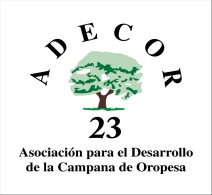 COMPROMISO DE CREACION O CONSOLIDACIÓN DE EMPLEO Por favor, indique (marcando con una “X”) si la inversión planteada se trata de:Proyecto de nueva creaciónAmpliación / modernización Traslado Por favor, rellene los siguientes cuadros sobre el empleo correspondiente a la actividad que se plantea. En caso de tratarse de un proyecto de nueva creación, rellene solamente el segundo de dichos cuadros.CUADRO Nº 1: EMPLEO QUE SE ESPERA CREAR CUADRO Nº 2: EMPLEO QUE SE ESPERA CONSOLIDAR (Plantilla de la empresa de los doce meses inmediatamente anteriores a la fecha de presentación de la solicitud de ayuda)CUADRO Nº 3: PERSONAL AUTÓNOMO QUE TRABAJA EN LA EMPRESAD./Dª…………………………………………………………………………………………, CON DNI Nº…………………..….... EN CALIDAD DE………………….……………………...................................................................................................................................................DE  ASOCIACIÓN…………………………………………………………………………………………………………… CON C.I.F Nº……………………………….Como beneficiario del proyecto denominado … … … … … … … … … … … … … … … … … asumo ante el Grupo de Desarrollo Rural, ADECOR, la obligación de la creación o la consolidación del empleo reflejado en el cuadro Nº 2, durante un periodo de tres años a contar desde el último pago o cinco años cuándo se trate de inversiones en bienes inscribibles en un registro público o alojamientos rurales.En…………………………………………………….………, a………………..… de……………………………………………...……de 20…Fdo.:Modelo 7NOTA ACLARATORIA AL COMPROMISO DE CREACIÓN DE EMPLEO:1.- Se considerará creación de empleo:El incremento neto del número de empleados con contrato de carácter indefinido y a jornada completa o parcial, así como el de los trabajadores autónomos vinculados a la empresa de que se trate. Para comprobar el aumento del nivel de empleo en la empresa se comprobará la plantilla media de los doce meses inmediatamente anteriores a la fecha de presentación de la solicitud de ayuda en términos U.T.A (Unidad de trabajo Anual) con el número de trabajadores en términos UTA a la fecha de la certificación, considerando en este cómputo todas las cuentas de cotización de la empresa.En el caso de trabajadores con contratos fijos discontinuos y/o temporales, se considera creación de empleo el incremento neto del número de trabajadores en términos UTA ( Fracciones de unidades de trabajo por año).En ningún caso se considerará como creación de empleo el mero traspaso de trabajadores entre empresas vinculadas.Número de empleos a crearNúmero de UTASHOMBRESHOMBRESMUJERESMUJERESTOTALESNúmero de empleos a crearMenores de 40 años o 40 añosMayores de 40 añosMenores de 40 años o 40 añosMayores de40 añosTOTALESFijos o IndefinidosEventualesSUBTOTALNúmero de empleos a consolidarNúmero de UTASHOMBRESHOMBRESMUJERESMUJERESTOTALESNúmero de empleos a consolidarMenores de 40 años o 40 añosMayores de 40 añosMenores de 40 años o 40 añosMayores de40 añosTOTALESFijos o IndefinidosEventualesTOTALNOMBRE DEL AUTÓNOMO/ASEXOEDADJORNADA LABORAL EN LA EMPRESA COMO AUTÓNOMO